KRZYŻÓWKA ASTRONOMICZNA DLA KLAS I-III  (KWIECIEŃ)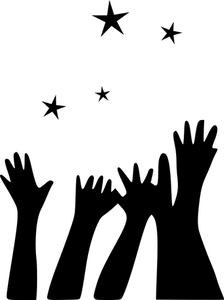 Rozwiąż krzyżówkę (wszystkie hasła to rzeczowniki).W kilku zdaniach,  pisemnie wyjaśnij znaczenie rozwiązaniaRozwiązanie zadania prześlij na email: astrokruszwica@interia.plKoniec terminu przesyłania zadania konkursowego 30 kwietnia 2020 r                                                                            POWODZENIA!Ciało niebieskie święcące własnym światłem pochodzącym z przemian zachodzących w jej wnętrzu.Pozorny kształt księżyca lub planety oglądanej z Ziemi, np. pełnia.Obłok gazu i pyłu międzygwiazdowego. Może być miejscem narodzin gwiazdy.Droga, po której porusza się planeta lub inne ciało niebieskie wokół większego ciała.Potocznie „spadająca gwiazda”.Meteor znacznych rozmiarów.Amerykański organ rządowy odpowiedzialny za planowanie, koordynację oraz finansowanie programu badań kosmicznych.Wyjaśnienie hasła: ……………………………………………………………………………………………………………………………………………………………..……………………………………………………………………………………………………………………………………………………………………………………………………………………………………………….                                                                                         ……………………………………………………                                                                                                     Nazwisko, imię , klasa1234567